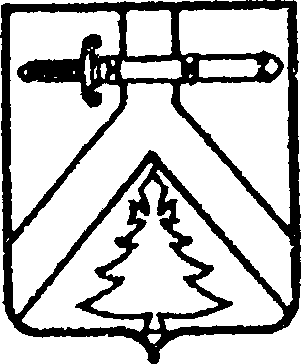 АДМИНИСТРАЦИЯ АЛЕКСЕЕВСКОГО СЕЛЬСОВЕТАКУРАГИНСКОГО РАЙОНА КРАСНОЯРСКОГО КРАЯПОСТАНОВЛЕНИЕ27.04.2021                                 с. Алексеевка                                          № 19-пОб отмене постановленияот 09.10.2013 № 49-п «О новых системах оплаты труда работников муниципальных бюджетных  учреждений»На основании протеста прокуратуры Курагинского  района Красноярского  края от 01.04.2021 №7/3-05-2021 ПОСТАНОВЛЯЮ:           1.Отменить  Постановление администрации Алексеевского  сельсовета  № 49-п от 09.10.2013г. «О новых системах оплаты труда работников   муниципальных бюджетных  учреждений»  в редакции Постановления  администрации Алексеевского сельсовета  от 30.09.2014 № 63;  от 29.12.2016 № 48-п; от 28.12.2017 № 30-п;  от 04.06.2018  № 19-п;  от 24.09.2019 № 20-п . 2. Контроль  за  исполнением  данного  Постановления оставляю  за  собой.           3. Опубликовать Постановление в газете «Алексеевские вести» и на «Официальном интернет-сайте администрации Алексеевского сельсовета» (Alekseevka.bdu.su).4. Постановление  вступает в  силу со дня его официального опубликования (обнародования)Глава  администрацииАлексеевского сельсовета                                                           М.В. Романченко